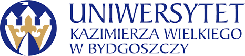 Bydgoszcz, 26.05.2023r.Dotyczy: „Usługa cateringowa na potrzeby organizacji półkolonii dla dzieci w ramach projektu „Letnia Akademia Młodego Naukowca”Numer postępowania: UKW/DZP-281-U-22/2023Informacja z otwarcia ofertDziałając na podstawie art. 222 ust. 5 ustawy z dnia 11 września 2019r.Prawo zamówień publicznych, zwanej dalej „ustawą”, Zamawiający przekazuje następujące informacje o: nazwach albo imionach i nazwiskach oraz siedzibach lub miejscach prowadzonej działalności gospodarczej albo miejscach zamieszkania wykonawców, których oferty zostały otwarte, cenach lub kosztach zawartych w ofertach:Kanclerz UKWmgr Renata Malak
Usługa cateringowa na potrzeby organizacji półkolonii dla dzieci w ramach projektu „Letnia Akademia Młodego Naukowca”Usługa cateringowa na potrzeby organizacji półkolonii dla dzieci w ramach projektu „Letnia Akademia Młodego Naukowca”Usługa cateringowa na potrzeby organizacji półkolonii dla dzieci w ramach projektu „Letnia Akademia Młodego Naukowca”Usługa cateringowa na potrzeby organizacji półkolonii dla dzieci w ramach projektu „Letnia Akademia Młodego Naukowca”NrNazwa (firma) i adres WykonawcyNazwa kryteriumWartość brutto oferty1cena brutto27 000,00 PLN2Fundacja Pro Omnisul. Jerzego Rupniewskiego 11, 85-796 Bydgoszczcena brutto3 720,00 PLN